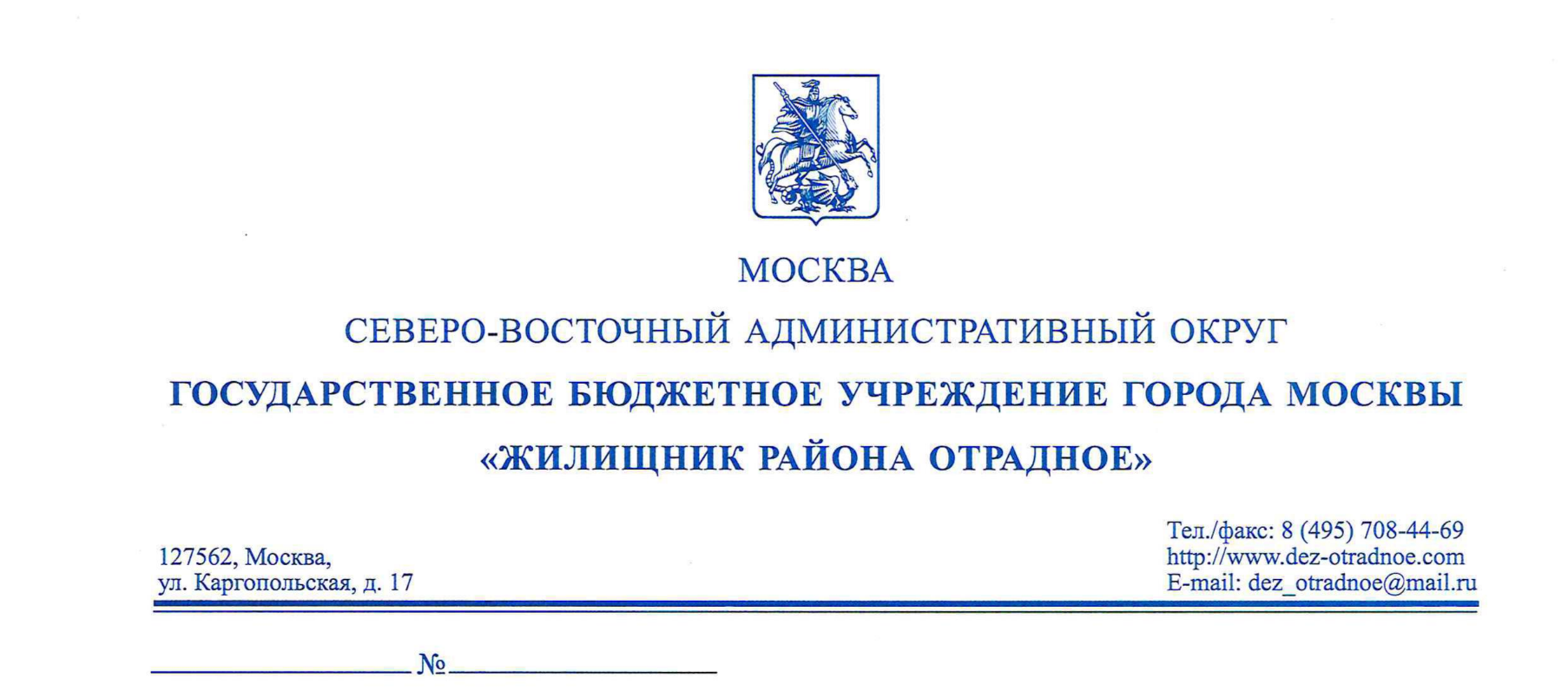 Приложениек приказу Департамента экономической политики и развития города Москвыот ЕДИНЫЕ ТАРИФЫна услугу регионального оператора по обращению с твердыми коммунальными отходами на территории города Москвы, осуществляемую Государственным унитарным предприятием города Москвы «Экотехпром»** В соответствии с подпунктом «а» пункта 2 статьи 1 Федерального закона от 26.07.2019№ 211-ФЗ «О внесении изменений в главы 21 и 25 части второй Налогового кодекса Российской Федерации» операции по реализации услуг по обращению с твердыми коммунальными отходами, оказываемые региональным оператором по обращению с твердыми коммунальными отходами, освобождаются от обложения налогом на добавленную стоимость.№ п/пНаименование потребителейПериод действия тарифаЕдиный тариф на услугу регионального оператора по обращению с твердыми коммунальным отходами, руб./м31.Прочие потребителис 01.12.2022 по 31.12.2023841,771.Прочие потребителис 01.01.2024 по 30.06.2024841,771.Прочие потребителис 01.07.2024 по 31.12.2024842,791.Прочие потребителис 01.01.2025 по 30.06.2025842,791.Прочие потребителис 01.07.2025 по 31.12.2025843,792.Населениес 01.12.2022 по 31.12.2023841,772.Населениес 01.01.2024 по 30.06.2024841,772.Населениес 01.07.2024 по 31.12.2024842,792.Населениес 01.01.2025 по 30.06.2025842,792.Населениес 01.07.2025 по 31.12.2025843,79